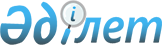 О реализации проекта "Организация производства по добыче и переработке природного камня на базе учреждений уголовно-исполнительной системы МВД Республики Казахстан"Распоряжение Премьер-Министра Республики Казахстан от 2 сентября 1996 г. N 413-р



          В целях своевременной и эффективной реализации проекта
"Организация производства по добыче и переработке природного камня
на базе учреждений уголовно-исполнительной системы МВД Республики
Казахстан":




          1. Министерству финансов Республики Казахстан:




          предоставить отсрочку по внесению обязательной единовременной
платы за выдачу гарантии в размере 2 процентов от суммы кредита до
получения прибыли по проекту, но не позднее 1 марта 1997 года;




          обеспечить заключение с Главным управлением
уголовно-исполнительной системы Министерства внутренних дел
Республики Казахстан соглашения на предмет внесения единовременной
платы за выдачу гарантии.




          2. Контроль за исполнением настоящего распоряжения возложить на
Министерство финансов Республики Казахстан.








          Премьер-Министр








					© 2012. РГП на ПХВ «Институт законодательства и правовой информации Республики Казахстан» Министерства юстиции Республики Казахстан
				